2018-2019 Minnesota SW-PBIS Sustaining Exemplar SchoolsSeventy-one (71) schools applied and met criteria for PBIS Sustaining Exemplar status.Both cohort schools that completed the two-year training sequence with the state or Regional Implementation Projects (RIPs) and non-cohort schools that received training through another source than the state or RIPs cohort training model are eligible to become Sustaining Exemplar Schools.To be identified as a Sustaining Exemplar School, schools needed to have completed training and continued implementation of SW-PBIS at Tier 1 with fidelity. In the application, schools documented the work of their leadership team; a data system measuring effort, fidelity and outcome data; a system of data analysis and action planning; sustainability efforts; and giving back at the local, state or national level.The 71 schools recognized for 2018-2019 are: SchoolDistrict1Avon Elementary SchoolAlbany Area Schools2Isanti Intermediate School/School For All SeasonsCambridge-Isanti Schools3Centerville ElementaryCentennial School District4Rice Lake ElementaryCentennial School District5King Elementary SchoolDeer River Public School District6Lincoln Park MSDuluth Public Schools7Chanhassen High SchoolEastern Carver County Schools8Chaska Middle School WestEastern Carver County Schools9Pioneer Ridge Middle SchoolEastern Carver County Schools10Oak Point ElementaryEden Prairie Schools11Prairie View ElementaryEden Prairie Schools12Jefferson Elementary-Faribault, MNFaribault Public Schools #65613Wyoming Elementary SchoolForest Lake Area Schools14Eagle Ridge Middle SchoolISD 191 Burnsville-Eagan-Savage15Edward Neill ElementaryISD 191 Burnsville-Eagan-Savage16Gideon Pond ElementaryISD 191 Burnsville-Eagan-Savage17Harriet Bishop Elementary SchoolISD 191 Burnsville-Eagan-Savage18Hidden Valley ElementaryISD 191 Burnsville-Eagan-Savage19Marion W. Savage ElementaryISD 191 Burnsville-Eagan-Savage20Sioux Trail ElementaryISD 191 Burnsville-Eagan-Savage21Sky Oaks ElementaryISD 191 Burnsville-Eagan-Savage22Meadowvale Elementary SchoolISD 728 Elk River School District23Lake Park Audubon Elementary SchoolLake Park Audubon School District24S.G. Reinertsen Elementary SchoolMoorhead Area Public Schools25Falcon Ridge ElementaryNew Prague Area Schools26Onamia Elementary SchoolOnamia Public Schools27Elm Creek ElementaryOsseo Area Schools28Oak View ElementaryOsseo Area Schools29Pine Island Elementary SchoolPine Island Public School District 30Princeton IntermediatePrinceton Public School District31Prior Lake Middle School(Hidden Oaks and Twin Oaks Middle Schools)Prior Lake - Savage Area Schools32Adams Spanish Immersion SchoolSaint Paul Public Schools33Barack and Michelle Obama ElementarySaint Paul Public Schools34Battle Creek Middle SchoolSaint Paul Public Schools35Benjamin E. Mays IB World SchoolSaint Paul Public Schools36Bruce F. Vento Elementary SchoolSaint Paul Public Schools37Chelsea Heights ElementarySaint Paul Public Schools38Como Park Elementary SchoolSaint Paul Public Schools39Farnsworth Aerospace 5-8"Home of The Future Leaders"Saint Paul Public Schools40Farnsworth Aerospace PreK-4Saint Paul Public Schools41Four Seasons A+ ElementarySaint Paul Public Schools42Gordon Parks High SchoolSaint Paul Public Schools43Hamline ElementaryA Collaborative Learning University SchoolSaint Paul Public Schools44Highland Park Middle SchoolSaint Paul Public Schools45Humboldt High SchoolSaint Paul Public Schools46Jackson ElementarySaint Paul Public Schools47Linwood Monroe Arts Plus-Lower Campus (PreK-4)Saint Paul Public Schools48Open World Learning CommunitySaint Paul Public Schools49Paul and Sheila Wellstone ElementarySaint Paul Public Schools50Phalen Lake Hmong Studies Magnet SchoolSaint Paul Public Schools51Ramsey Middle SchoolSaint Paul Public Schools52Randolph Heights ElementarySaint Paul Public Schools53Riverview West Side School of ExcellenceSaint Paul Public Schools54Saint Paul Music AcademySaint Paul Public Schools55The Heights Community SchoolSaint Paul Public Schools56Washington Technology Magnet SchoolSaint Paul Public Schools57Mississippi Heights Elementary SchoolSauk Rapids-Rice58Heritage E-STEM Magnet SchoolSchool District 197West St. Paul-Mendota Heights-Eagan59Apollo High SchoolSt. Cloud Area School District 74260Clearview ElementarySt. Cloud Area School District 74261Kennedy Community SchoolSt. Cloud Area School District 74262North Junior High SchoolSt. Cloud Area School District 74263Oak Hill Community SchoolSt. Cloud Area School District 74264Quarryview Education CenterSt. Cloud Early Childhood ProgramsSt. Cloud Area School District 74265Talahi ElementarySt. Cloud Area School District 74266Westwood Elementary SchoolSt. Cloud Area School District 74267St. Michael-Albertville Middle School EastSt. Michael-Albertville Public Schools68Tri-City United Le Center K-8 SchoolTri-City United School District69Laketown ElementaryWaconia Public Schools70Morristown 5-8Waterville-Elysian-Morristown71Shirley Hills Primary SchoolWestonka Public Schools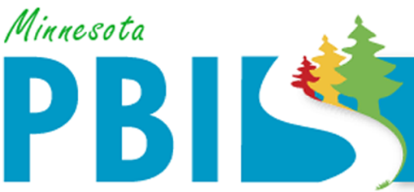 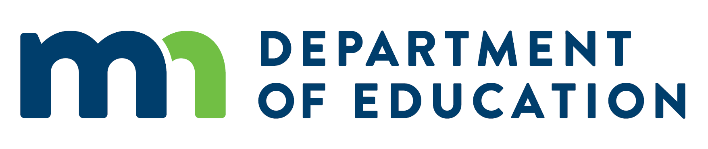 